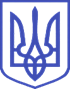 БОРЩАГІВСЬКА СІЛЬСЬКА РАДАБучанського району Київської області6 сесія VIII скликанняРІШЕННЯ__ червня 2021 року                                                                      № ___ - 6 - VIII                                с. Петропавлівська БорщагівкаПро визнання Борщагівської сільської ради Бучанського району Київської області виконавцем функцій замовника обє'кту містобудування – Будівництво загальноосвітньої школи І-ІІІ ступенів по вул. Коцюбинського в с. Чайки Бучанського району Київської областіУ зв'язку з прийняттям  на 5 сесії Борщагівської сільської ради Бучанського району Київської області VIIІ скликання  рішення № 54-5- VIIІ від 26.04.2021р. яким надано дозвіл на розробку детального плану території для будівництва загальноосвітньої школи І- ІІІ ступенів по вул. Коцюбинського в       с. Чайки, враховуючи рішення виконавчого комітету Петропавлівсько- Борщагівської сільської ради №238 «Про затвердження зведених кошторисних розрахунків вартості об'єктів в селі Петропавлівська Борщагівка Києво – Святошинського району Київської області», керуючись Законом України «Про регулювання містобудівної діяльності» та Законом України «Про місцеве самоврядування в Україні», сільська рада, - ВИРІШИЛА:Визнати Борщагівську сільську раду Бучанського району Київської області  виконавцем функцій замовника об'єкту містобудування – Будівництво загальноосвітньої школи І-ІІІ ступенів по вул. Коцюбинського в с. Чайки Бучанського району Київської області.Рішення 19 сесії Петропавлівсько – Борщагівської сільської ради                    VI скликання від 20.08.2013р. №11 «Про визнання ТОВ «ПГ Інвест» виконавцем функцій замовника будівництва об'єкту  містобудуванням – багатоповерхового житлового комплексу із загальноосвітньою  школою та дитячим дошкільним  навчальним закладом і приміщеннями торгового, медичного та культурно спортивного призначення за адресою: вулиця Коцюбинського  с. Чайки, Києво – Святошинський район, Київська область, в зв'язку зі зміною замовника будівництва та заміну сторони у договорі оренди земельної ділянки» визнати таким, що втратило чинність.Контроль за виконанням даного рішення покласти на профільного заступника сільського голови.Сільський голова                                                                              Олесь КУДРИКПідготовлено:               ______________    І. Станіславська